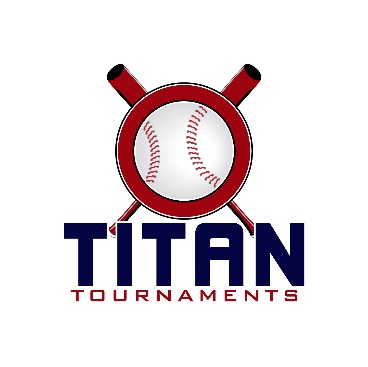 Thanks for playing ball with Titan!Roster and Waiver Forms must be submitted to the onsite director upon arrival and birth certificates must be available on site in each head coach’s folder.Director – James Sanders: 770-713-6660Ernest Biles Park – 576 Ernest Biles Dr, Jackson, GA7U Entry Fee: $36510U Entry Fee: $405Sanction Fee: $35 if unpaid in 2021Admission: $7 Per Spectator Per DayCoaches: 3 Passes Per TeamPlease check out the how much does my team owe document.Format: 3 Seeding Games & Single Elimination Bracket PlayPlease refer to pages 14-15 of our rule book for seeding procedures.
The on deck circle is on your dugout side. If you are uncomfortable with your player being that close to the batter, you may have them warm up further down the dugout, but they must remain on your dugout side.
Headfirst slides are allowed, faking a bunt and pulling back to swing is not allowed.
Runners must make an attempt to avoid contact, but do not have to slide.
Warm Up Pitches – 5 pitches between innings or 1 minute, whichever comes first.
Coaches – one defensive coach is allowed to sit on a bucket or stand directly outside of the dugout for the purpose of calling pitches. Two offensive coaches are allowed, one at third base, one at first base.
Offensive: One offensive timeout is allowed per inning.
Defensive: Three defensive timeouts are allowed during a seven inning game. On the fourth and each additional defensive timeout, the pitcher must be removed from the pitching position for the duration of the game. In the event of extra innings, one defensive timeout per inning is allowed.
An ejection will result in removal from the current game, and an additional one game suspension. Flagrant violations are subject to further suspension at the discretion of the onsite directorErnest Biles Park7U Seeding Games & Bracket Games75 minutes finish the inning*Please be prepared to play at least 15 minutes prior to your scheduled start times*Ernest Biles Park10U Seeding Games & Bracket Games - 90 minutes finish the inning*Please be prepared to play at least 15 minutes prior to your scheduled start times*TimeFieldGroupTeamScoreTeam10:00 Sat4SeedingNewton Naturals10-19Georgia Impulse 11:304SeedingMacon Impact9-1Georgia Steel1:004SeedingGeorgia Steel 3-13Georgia Impulse         2:304SeedingNewton Naturals8-19Macon Impact4:004SeedingNewton Naturals 18-16Georgia Steel 5:304SeedingGeorgia Impulse 15-14Macon Impact 10:004Bracket #1 Georgia Impulse16-4#4Georgia Steel11:304Bracket #2Macon Impact11-10#3Newton Naturals1:004SHIPMacon Impact8-17Georgia ImpulseTimeFieldGroupTeamScoreTeam9:001SeedingNaturals27-1Gamers10:451SeedingBullpen Hustle4-5Naturals10:452SeedingGamers2-16Georgia Nationals12:301SeedingKnuckleheadz14-3Bullpen Hays12:302SeedingChaos2-19Bullpen Hustle2:151SeedingKnuckleheadz3-4Georgia Nationals2:152SeedingChaos1-13Bullpen Hays4:001SeedingNaturals 4-11Knuckleheadz4:002SeedingGamers1-16Bullpen Hustle5:451SeedingChaos2-14Georgia Nationals5:452SeedingBullpen Hays2-9Bullpen Hustle9:001Bracket Game 14 SeedNaturals11-25 Seed
Bullpen Hays
10:451Bracket Game 23 Seed
Knuckleheadz12-06 Seed
Chaos12:301Bracket Game 32 Seed
Georgia Nationals
15-47 Seed
Gamers2:151Bracket Game 4Winner of Game 1
Naturals4-51 Seed
Bullpen Hustle
4:001Bracket Game 5Winner of Game 2
Knuckleheadz
6-3Winner of Game 3
Georgia Nationals5:451Bracket Game 6Winner of Game 4
Bullpen Hustle
1-5Winner of Game 5
Knuckleheadz
